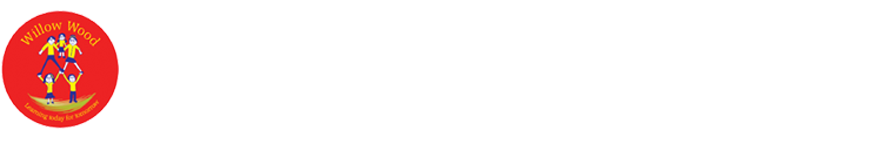 Learning Project WEEK 6 – SpaceLearning Project WEEK 6 – Space: Year 2 : Year 2 Weekly Maths Tasks (Aim to do 1 per day)Weekly  Tasks (Aim to do 1 per day)Continue learning times tables 2,3,5, and 10. Play Daily 10 to test your skills in different areas. Have a go at some problem solving hereLength & HeightFind three items from around the house and say which are longer which are shorter? Order the items from longest to shortest. Measure the items to work out the difference in lengths.Get your child to write down the name of each family in order from tallest to shortest. Is the tallest person the oldest person or not? Discuss why this might not be true. They could measure family members using a measuring tape.Play level 1 of this game to practise measuring things with a ruler. Write handy hints for using a ruler e.g. start at 0.Have a go at some sequencing tasks here. Listen to Oliver Jeffers How to Catch a Star. Draw a story map of the story. Listen to Look up and then take part in a drawing session with the illustrator. - Take a look at these facts about space and read them together. Planets on Oxford Owl has further facts. Does your child have any further questions about space that you could investigate?Ask your child to list any space related words from the books they have read or listened to this week. Can they write the meanings of each word?Listen to the story Beegu Write a character description of Beegu.Weekly Phonics/Spellings Tasks (Aim to do 1 per day)Weekly Writing Tasks (Aim to do 1 per day)Continue learning Year 2 spelling list. High frequency words and tricky words all can be found on Twinkl. The word ‘space’ contains the sound ‘a-e’. Ask your child to list as many words as they can containing the ‘a-e’ sound. Your child might identify words that contain an alternative spelling for ‘a-e’ such as ai/ay/a.‘there’, ‘move’, ‘climb’, ‘fast’ and ‘behind’ are some of the words that children in KS1 need to be able to spell. Can your child use these to write sentences about a rocket travelling into space?- Look at the words: want, wash, wasp, wand, swallow, squash, swap, squad, swamp, watch. Ask your children to sound talk the words and identify how the letter a should be pronounced in each of these words (/o/). Explain that when /w/ comes before vowels it can affect the pronunciation of the vowel.Write the names of the planets on seperate pieces of paper and practise reading them. Can your child order them alphabetically?Play the online game ‘Yes/No Yeti’ or the ‘Suffix Factory’. Can your child list words that end in the suffixes: ing, en, ly?ExtensionThe ‘o’ sound after w and qu.Word list : quad, quality, quantity, quarrel, swamp, squabble, squash, swallow, wand, swan, swap, wallet, was, wander, want, wanted, what, wash, wasp, watch.Demonstrate composing a sentence using three words wallet, was and wash (e.g. A wallet was found in the wash). Ask the children to use 2 or 3 words to compose a sentence orally using as many of the cards as possible. Remind the children that their sentences should make sense, even though they can be silly... Write a set of instructions on how you would catch a star. Ask your child to design their own rocket/spaceship and create a bank of adjectives to describe it and verbs to describe how it moves.Now that they have designed their rocket/spaceship, ask your child to create an advertisement of the launch. How much will it cost? What time will it launch? Is there anything else on offer?Ask your child to plan their own trip to space – what will they take and what will they do there? Record this in a timetable.Write about a journey into space, what do they see, who do they meet, what happens to them? How do they get home? Plan a story map first before writing. Encourage your child to research facts about a planet and then create a fact file about their chosen planet. This could be Earth.Watch the story of La Luna, write a short diary of crashing into the moon.Learning Project - to be done throughout the week: Learning Project - to be done throughout the week:  The project this week aims to provide opportunities for your child to learn more about space. Learning may focus on our Solar System, the Sun and the Moon. It could look at life in outer space from the view of an astronaut and travelling through space. ● Our Solar System- Encourage your child to think about what they already know about space and create a mind map. Can they name the planets in our solar system? Use the Solar System Song to create a diagram showing the order of the planets. Or make real ones using balloons and paper mache. ● Astronaut Aerobics- Astronauts have to be fit and agile for their missions into space. Ask your child to design a home workout and put your agility to the test! You could even use Mr Garcia's video to help. Then, your child can plan a day of healthy eating for the aspiring astronauts thinking carefully about each food group. ● What are Day and Night?- Share the video of day and night with your child. Watch the video and then create a poster about day and night explaining why we have day and night. Play the quiz and see how many answers you can get right! ● Rocket Creation- As part of their writing tasks, your child has designed a rocket. Ask your child to create their rocket using objects they can find in the home such as cardboard boxes, newspapers and tin foil. Can they write a set of instructions to share with a family member or friend?  ● Is There Anything out There?- Tim Peake is a famous British astronaut. Ask your child to record the questions they would ask him if they could interview him. Can they answer the questions in role as him? Why not task them with designing a new space suit for him? What would make a good space suit?Get your child to design a logo for their rocket? They must include the following 2D shapes: rectangle, triangle, hexagon and heptagonMake a balloon rocket, have a competition to see whose balloon travels the furthest.  The project this week aims to provide opportunities for your child to learn more about space. Learning may focus on our Solar System, the Sun and the Moon. It could look at life in outer space from the view of an astronaut and travelling through space. ● Our Solar System- Encourage your child to think about what they already know about space and create a mind map. Can they name the planets in our solar system? Use the Solar System Song to create a diagram showing the order of the planets. Or make real ones using balloons and paper mache. ● Astronaut Aerobics- Astronauts have to be fit and agile for their missions into space. Ask your child to design a home workout and put your agility to the test! You could even use Mr Garcia's video to help. Then, your child can plan a day of healthy eating for the aspiring astronauts thinking carefully about each food group. ● What are Day and Night?- Share the video of day and night with your child. Watch the video and then create a poster about day and night explaining why we have day and night. Play the quiz and see how many answers you can get right! ● Rocket Creation- As part of their writing tasks, your child has designed a rocket. Ask your child to create their rocket using objects they can find in the home such as cardboard boxes, newspapers and tin foil. Can they write a set of instructions to share with a family member or friend?  ● Is There Anything out There?- Tim Peake is a famous British astronaut. Ask your child to record the questions they would ask him if they could interview him. Can they answer the questions in role as him? Why not task them with designing a new space suit for him? What would make a good space suit?Get your child to design a logo for their rocket? They must include the following 2D shapes: rectangle, triangle, hexagon and heptagonMake a balloon rocket, have a competition to see whose balloon travels the furthest. Additional learning resources parents may wish to engage with ● White Rose Maths online maths lessons. Watch a lesson video and complete the worksheet (can be downloaded and completed digitally). ● IXL- Click here for Year 2 . There are interactive games to play and guides for parents. ● Mastery Mathematics Learning Packs Learning packs with different activities and lessons. Includes notes on how to do these activities with your children. ● Y2 Talk for Writing Home-school Booklets are an excellent resource to support your child’s speaking and listening, reading and writing skills.#TheLearningProjects